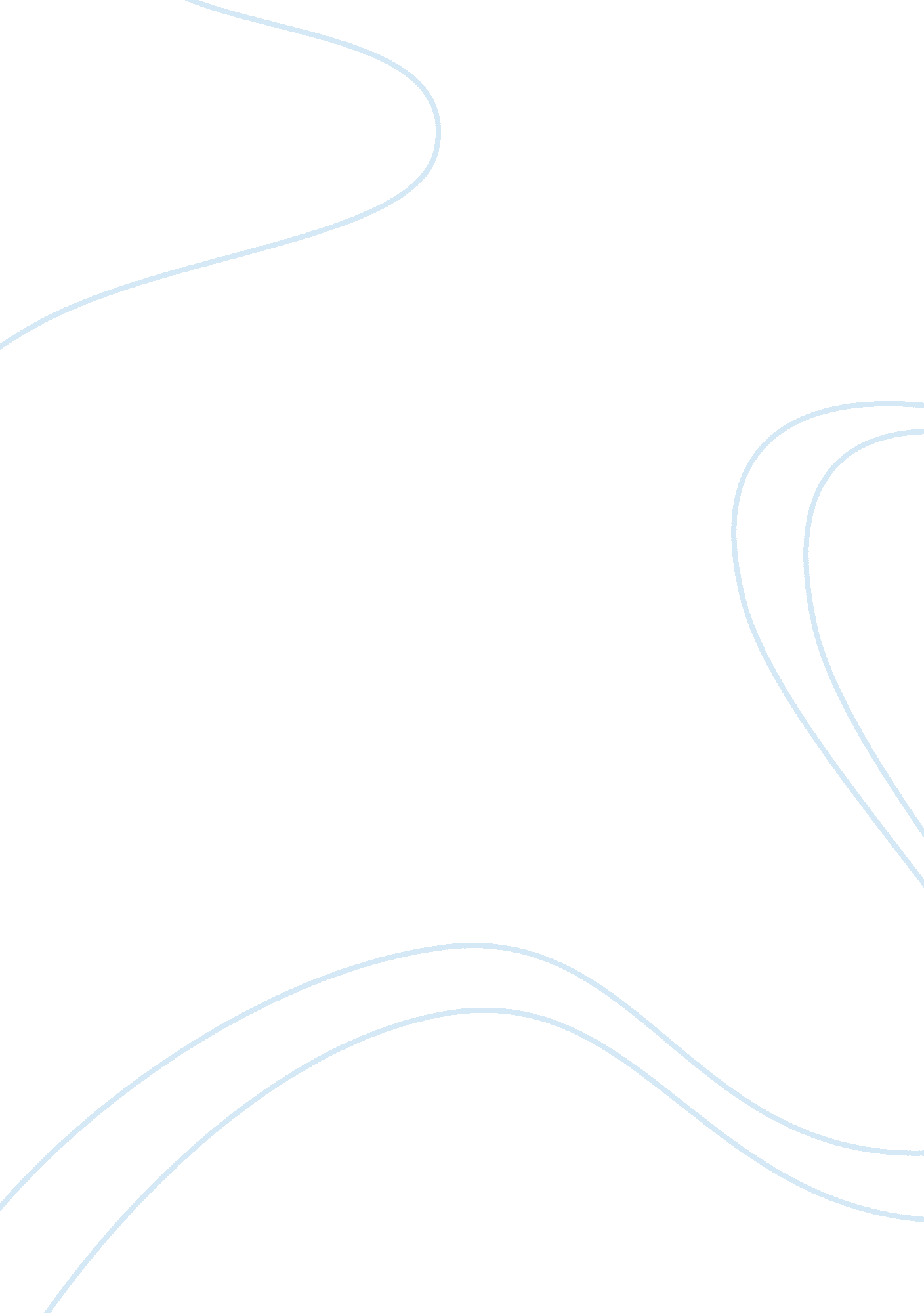 Good nursing and health care policy course reflection statement essay exampleHealth & Medicine, Nursing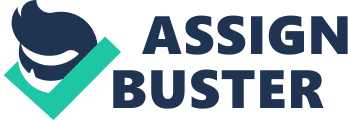 Nursing and Health Care Policy Course Reflection Statement This reflective statement is based on the things that one has learnt as a result of taking Nursing and Health Care Policy Course. A reflection promotes clear understanding and gives a deeper learning experience. The Nursing and Midwifery Council (2002) recognizes that reflection can give one a chance to explore their learning experience and the appropriate development policy implementation skills. Reflecting on the experiences that one learnt while undertaking this course; can help him or her criticize themselves positively and negatively. 
For this reflection, Gibbs (1978) model guides the reflective process. It includes a process that can help one view a situation from many perspectives and deeply think about their own thoughts and how they feel at the time the incident is taking place and in this case, when the course was ongoing. Being placed in groups, the debate presentation on a policy issue in a state helped one utilize the approach on policy analysis in solving these problems encountered in the state. It helped one improve on their decision making on matters of health care issues. With the help of the group one was able to analyze the logics of the United States political process, the nurses’ roles and nursing organizations which influence the development of political and policy decision-making. The policy issue paper helped an individual clearly analyze the impact economics has, professional and personal values on the policy making process. Knowledge has been acquired on the history of the health related, local, state and federal legislation through print and electronic media resources. However, there is need for one to improve their application knowledge on how to properly plan strategies that affect political processes by valuing health as a responsibility of the community and also a human right. This reflection surely is a significant part of this course since it has helped students attain knowledge and clear understanding of the course. References Gibbs, R. J. (1978). A disaggregated health care resource allocation model. Laxenburg, Austria: International Institute for Applied Systems Analysis. 
Newhouse, R. P., Sigma Theta Tau International., Johns Hopkins Hospital., & Johns Hopkins University. (2007). Johns Hopkins nursing evidence-based practice model and guidelines. Indianapolis: Sigma Theta Tau International Honor Society of Nursing. 
Nursing and Midwifery Council. (2002). Code of professional conduct. London: NMC 
Mason, D. J., Leavitt, J. K., & Chaffee, M. W. (2002). Policy & politics in nursing and health care. St. Louis, MO: Saunders. 